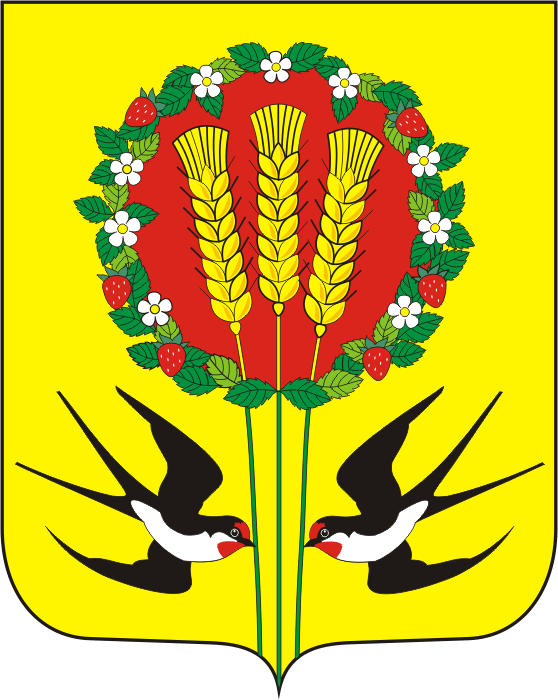       В соответствии со статьями 30-40 Градостроительного кодекса Российской Федерации, Устава муниципального образования Кубанский сельсовет Переволоцкого района Оренбургской области:Направить проект: «Внесение изменений в Правила землепользования и застройки муниципального образования Кубанский сельсовет Переволоцкого района Оренбургской области» для рассмотрения в Совет депутатов муниципального образования Кубанский сельсовет Переволоцкого района Оренбургской области.Контроль за исполнением данного постановления оставляю за собой. Постановление вступает в силу со дня его обнародования в установленном порядке и подлежит размещению на официальном сайте муниципального образования Кубанский сельсовет в сети «Интернет».Глава администрации МО Кубанский сельсовет                                           А.В.ШопинРазослано:  Администрации муниципального образования Кубанский сельсовет, в места обнародования, отделу по архитектуре, капитальному строительству и инвестициям администрации района, прокурору.АДМИНИСТРАЦИЯ
МУНИЦИПАЛЬНОГО ОБРАЗОВАНИЯКУБАНСКИЙ СЕЛЬСОВЕТПЕРЕВОЛОЦКИЙ РАЙОНОРЕНБУРГСКОЙ ОБЛАСТИПОСТАНОВЛЕНИЕ            От 28.06.2019 г  № 24-П«О направлении проекта «Внесение изменений в Правила землепользования и застройки муниципального образования Кубанский сельсовет          